The visit of a Syrian (Assyrian) Priest to Australia: news accounts and official documents	This article based on news accounts and official Australian documents will show the strict conditions imposed on Anglican Minister, Rev Malek Ormuz regarding his entry into Australia. His visit to Australia received extensive coverage in the Australian and to a lesser extent in New Zealand, Singapore and United States newspapers in mid-June 1922. The main focus of this paper will be the use of Australian sources.   did not have an official Department of Immigration operating in 1922, as all immigration issues were handled by the Home and Territories Department in . The Collector of Customs at each Australian port was responsible in implementing ’s Restrictive immigration laws. From 1901-1945 Australia preferred British rather than non-British immigrants. 	 Rev. Melik Ormuz was supposed to lecture on the sufferings of the Syrians in Mesopotamia to the Australian community. It is interesting to note that the Melbourne Herald, Melbourne Argus, Sydney Morning Herald Sydney Sun,and Hobart Mercury newspapers described Ormuz as a Chaldean Priest.  The Sydney Morning Herald article of June 13, 1922 states that “… customs authorities have reason to believe that he (Ormuz) is on a mission collecting mission for his countrymen.”  On June 9 the Collector of Customs, New South Wales (NSW), W.M Barkley informed the Secretary, Home and Territories Department in  that Assyrians in  had found out from Ormuz “that he has come on a begging mission to .”  Ormuz traveled under a British passport issued in Chicago which was endorsed allowing him to travel to Australia, New Zealand and Africa. When questioned by Australian customs, Ormuz told them that he only had $50 on him. Furthermore, he claimed that he possessed a letter of introduction to the Bishop of the Church of England in Sydney. He failed to produce the letter and "stated he meant he was going to call the Bishop." The Collector of Customs of Customs, NSW telegraphed  the Home and Territories Department that Ormuz had informed "local Church  England Clergyman Tomlinson Seamans" regarding the purpose of his trip to Australia. However there are omissions on the digital copy of this telegram.	Ormuz stated he had insufficient funds to book a passage and requested that he be permitted to cable his sister in Chicago so that she could send him the money. He was confined to the SS Ventura awaiting  the arrival of funds from his sister. Once the money arrived, he would pay for his passage to Colombo. He departed on board the SS Ventura for San Francisco from Sydney on June 14.	On July 3, 1922 the Official Secretary of the Governor-General, J.H Starling wrote to the British Passport Control Officer in New York regarding the Ormuz case. He stated:	Melik Ormuz alleged Assyrian clergyman holder passport issued by British 	Consul, Chicago arrived Sydney per Ventura 6th June for purpose 	collecting funds. He was rejected and is returning home by same vessel. 	Owing to previous impostures so-called Armenian, Assyrian or Chaldean 	missionaries who come Australia for collecting purpose are not permitted 	land and should not given passport facilities.The collected funds were supposedly to be used "for the purpose of erecting orphanages, or relieving distressed refugees from the Turks." The British Ambassador in Washington, Sir Auckland C.Geddes told the Governor-General that all British Consular officials in the USA had been instructed accordingly to deny passport facilities to these bogus collectors.	The Singleton Argus, stated that Syrians were regarded as Asiatics under  the Immigration Restriction Act. Ormuz could have applied for an exemption under three categories: as a tourist, student and merchant but did not fit any of these classes. A £100 deposit was put up as a guarantee to ensure that he would depart on the next ship from Australia. There are Australian press reports which mention Ormuz being accompanied by Customs officers to do some shopping in Sydney. There are no details either in the press or official sources who actually paid the £100 bond, one can assume that his sister wired him sufficient funds to cover the guarantee and his return passage to America.	According to the Australian press, Ormuz described his refused entry as a "UnChristian Ban' and was "treated like a black man." He stated that he would challenge this decision with the Foreign Office in London.  Prior to his departure, he was interviewed by a correspondent of the Sydney Sun where the journalist pointed out that the public should be informed of the suffering of his people. At the start, Ormuz was reluctant to speak and halfway through the interview "let me see those notes", he said. He grabbed them from the journalist and tore them into small pieces. However "then he preached a sermon to the reporter on the ethics of Christianity and the way to salvation and dismissed him with a blessing." Another journalist attempted to interview him but slammed the cabin door in his face. His angry outbursts towards journalists can be explained in terms of being refused entry into Australia. The unfortunate Sun reporter was merely seeking to gather information on the plight of Syrians to inform his readership.	There are two further points that emerge from the news articles. First for e.g. New York Times and Sydney Morning Herald  report that Ormuz was an “Anglican Minister to the Syrian community in .” whereas Western Argus, The Register and Mercury describe him as a "Church of England [Minister]."  There is no dispute regarding Ormuz residency in  but the Anglican Church is not known by that name in the . It would have been correct to have referred it as the . The Archbishop of Canterbury sent a mission to the Assyrians in 1886. This mission became the focal point for the training of priests and printing religious books.	In the second case, for e.g. the Argus and Sydney Morning Herald articles on June 14, 1922 describe Ormuz as a Chaldean. The term Chaldean refers to a religious domination rather than an ethnic or racial group as Chaldeans belong to the Roman Catholic Church.	According to a document titled The Claims of the Assyrians before the Conference of the preliminaries of peace at  it divides the Assyrians into their three chief religious denominations.  These include  “(A) The Nestorians have predominated in the Kurdish mountains, inhabiting Barwar, Tyari, Tkhooma, Baz, Jeloo, Gavar etc with Koodchanis as their patriarchal see. (B) The Chaldeans predominate in the  of , abounding also in the various locations in lower Messopotamia down to the Persian gulf, with  as their patriarchal see. (C) The Jacobites prevail in the province of dearbeker, abounding also in  proper, and in other localities in the former of , with the city of  as their patriarchal see.”   Lt-Colonel RS Stafford, a British official, who worked in the Iraqi administration from 1927-1933 describes the Assyrians as a racial group and also outlines their religious differences.	In conclusion, Australian authorities refused Ormuz entry into Australia because his real mission was to beg or solicit funds under the pretense of helping his compatriots in Mesopotamia. The Australian newspaper accounts highlight his dissatisfaction with the treatment he received from Australian officials with the term " treated like a black man."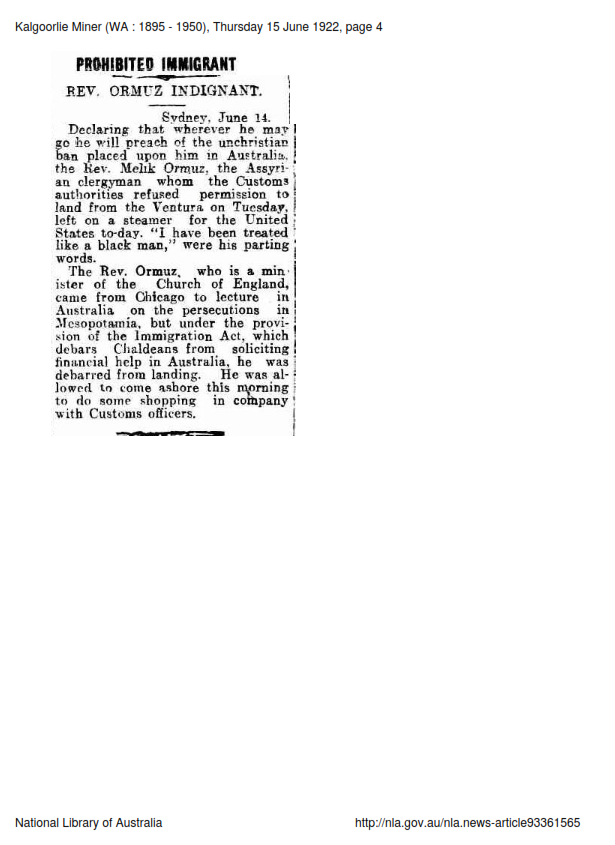 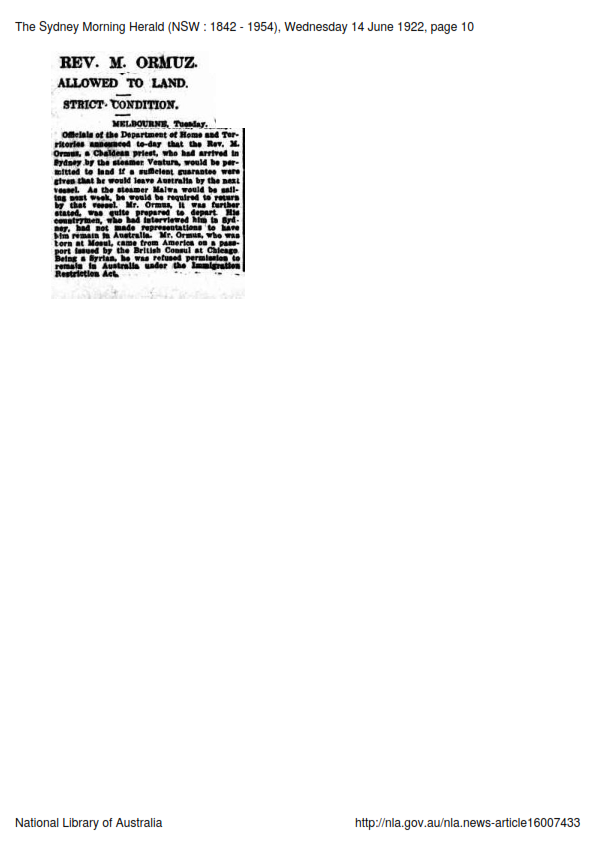 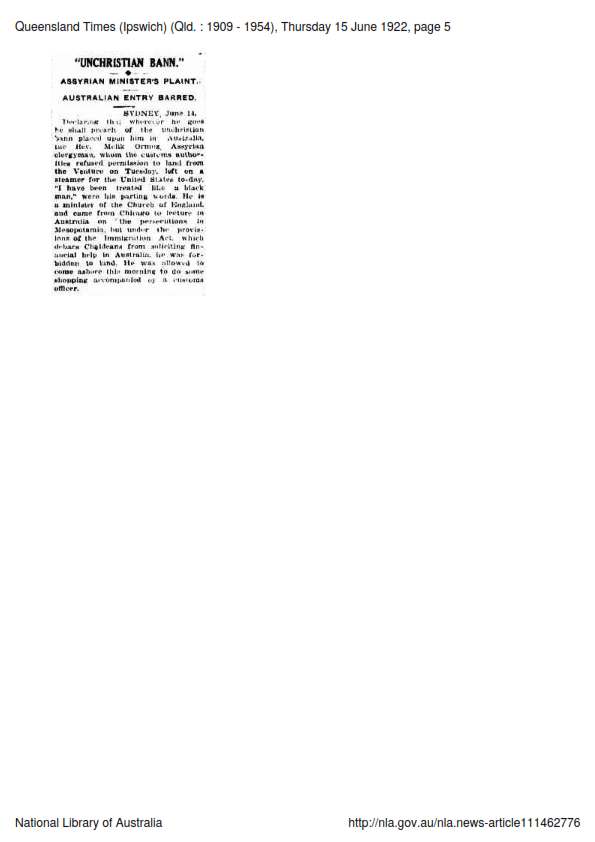 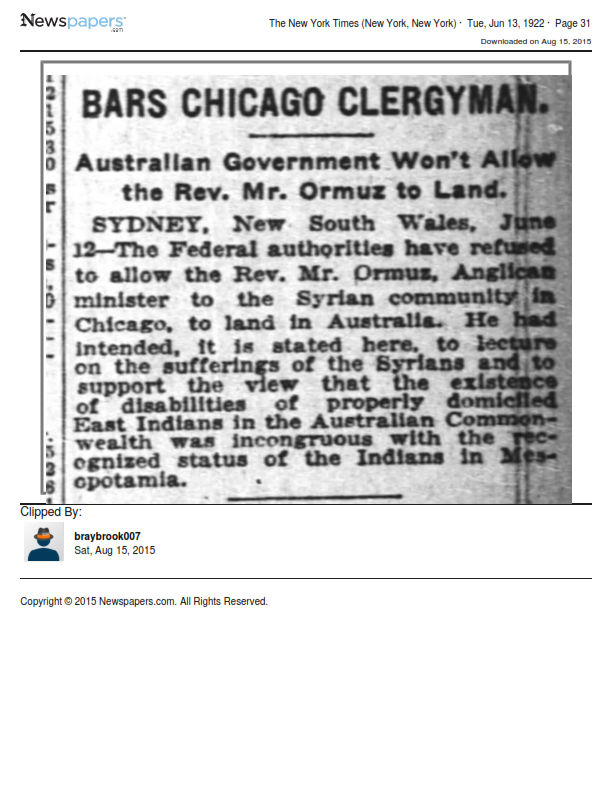 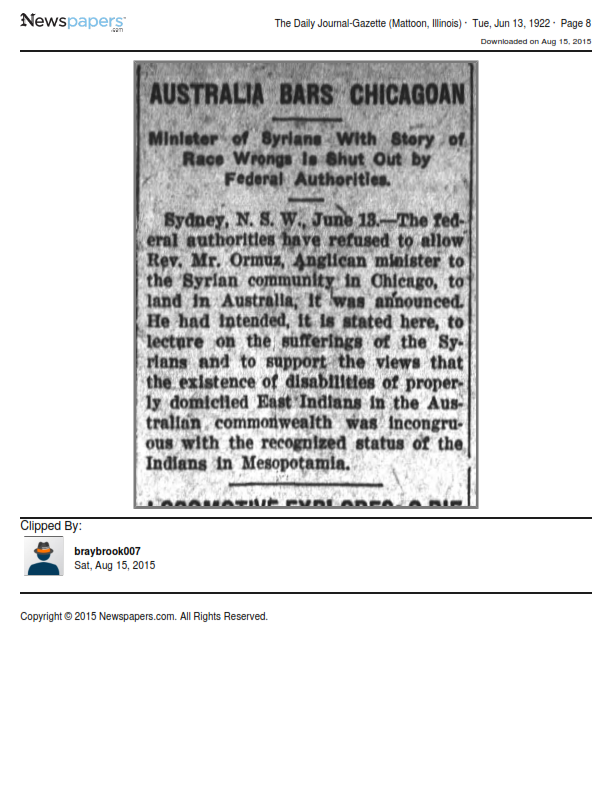 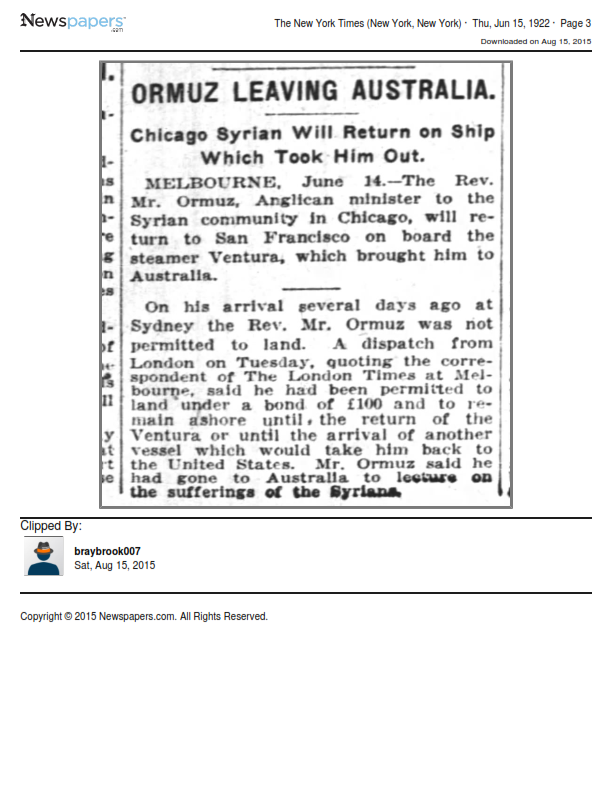 